ESTADO DO AMAZONASTRIBUNAL DE CONTASPROCESSOS JULGADOS PELO EGRÉGIO TRIBUNAL PLENO DO TRIBUNAL DE CONTAS DO ESTADODO AMAZONAS, SOB A PRESIDÊNCIA DO EXMO. SR. CONSELHEIRO ÉRICO XAVIER DESTERRO ESILVA, NA 1ª SESSÃO ADMINISTRATIVA DE 18 DE JANEIRO DE 2022.CONSELHEIRO-RELATOR: ÉRICO XAVIER DESTERRO E SILVA.PROCESSO Nº 010195/2021 – Requerimento de Concessão de Férias e Pagamento de Benefícios, referenteao exercício de 2022, tendo como interessado o Excelentíssimo Senhor Procurador de Contas, Dr. RobertoCavalcanti Krichanã da Silva.ACÓRDÃO ADMINISTRATIVO Nº 1/2022: Vistos, relatados e discutidos estes autos acimaidentificados, ACORDAM os Excelentíssimos Senhores Conselheiros do Tribunal de Contas do Estado doAmazonas, reunidos em Sessão do Tribunal Pleno, no exercício da competência atribuída pelo art. 12, incisoI, alínea “b” e inciso X, da Resolução nº 04/2002-TCE/AM, à unanimidade, nos termos do voto doExcelentíssimo Senhor Conselheiro-Relator, com base na Informação da DIRH e no Parecer da DIJUR, nosentido de: 9.1. DEFERIR o requerimento formulado pelo Exmo. Procurador Roberto Cavalcanti Krichanãda Silva; 9.2. RECONHECER o direito do Requerente a suas férias, referentes ao exercício de 2022, a seremgozadas no período de 17/01/2022 à 26/01/2022, com o pagamento dos terços constitucionais, conformeestabelece o art. 9º da Lei Estadual nº 1897/1989; 9.3. DETERMINAR à Diretoria de Recursos Humanos –DRH que providencie o registro nos assentamentos funcionais do servidor e adote as demais providênciaspertinentes ao caso em tela; 9.4. ARQUIVAR o processo nos termos regimentais, após o cumprimento integralda decisão.PROCESSO Nº 004439/2021 – Solicitação de Aposentadoria Voluntária por Idade e Tempo de Contribuição,com proventos integrais, tendo como interessada a Sra. Silvia Fernanda Viana Leitão.ACÓRDÃO ADMINISTRATIVO Nº 2/2022: Vistos, relatados e discutidos estes autos acimaidentificados, ACORDAM Excelentíssimos Senhores Conselheiros do Tribunal de Contas do Estado doAmazonas, reunidos em Sessão do Tribunal Pleno, no exercício da competência atribuída pelo art. 12, incisoI, alínea “b” e inciso X, da Resolução nº 04/2002-TCE/AM, à unanimidade, nos termos do voto doExcelentíssimo Senhor Conselheiro-Relator, com base na Informação da DIRH e no Parecer da DIJUR, nosentido de: 9.1. DEFERIR o pedido de Aposentadoria Voluntária por Idade e Tempo de Contribuição, comproventos integrais, do Sra. Silvia Fernanda Viana Leitão, Auditor Técnico de Controle Externo-AuditorGovernamental “B”, Matrícula n. 113-9A, nos termos do art. 3º da EC nº 47/2005, conforme tabela abaixoindicada:CARGO: Auditor Técnico de Controle Externo - Auditoria Governamental B.PROVENTO - Lei nº 4.743/2018 – Artigo 7º, caput, bem como, anexos I, II e III.GRATIFICAÇÃO DE TEMPO INTEGRAL (60%) Lei nº 1.762/86, Artigo 90, inciso IX, Súmula 23 TCE/AM.ADICIONAL POR TEMPO DE SERVIÇO (25%) - Lei nº 1.762/86, Artigo 90, inciso III c/c a Lei nº 2.531/99.ADICIONAL DE QUALIFICAÇÃO (20%) - Lei nº 4.743/2018, Artigo 7º, § 1º, Inciso III, §3º, b.VANTAGEM PESSOAL - (5/5 do cargo comissionado - CC-5) - Lei nº 1.762/86, Artigo 82.TOTALVALOR (R$)R$ 13.384,18R$ 8.030,51R$ 3.346,05R$ 2.676,84R$ 7.571,88R$ 35.009,4613º SALÁRIO – uma parcela opção feita pelo servidor, com fulcro na lei n°3.254/2008 que alterou o §1° e incluiu §3°R$ 35.009,46do art. 4° da Lei n°1.897/1989.9.2. DETERMINAR o envio do processo à Divisão de Instrução e Informações Funcionais - DIINF para registroda aposentadoria e demais atos necessários; 9.3. DETERMINAR o envio do Processo à Divisão do Arquivo,nos termos regimentais, após o cumprimento integral do decisum.PROCESSO Nº 2229/2017-S – Solicitação de Aposentadoria por Idade e Tempo de Contribuição, comproventos integrais, tendo como interessado o Sr. Antônio José Nunes Gomes.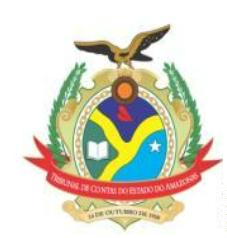 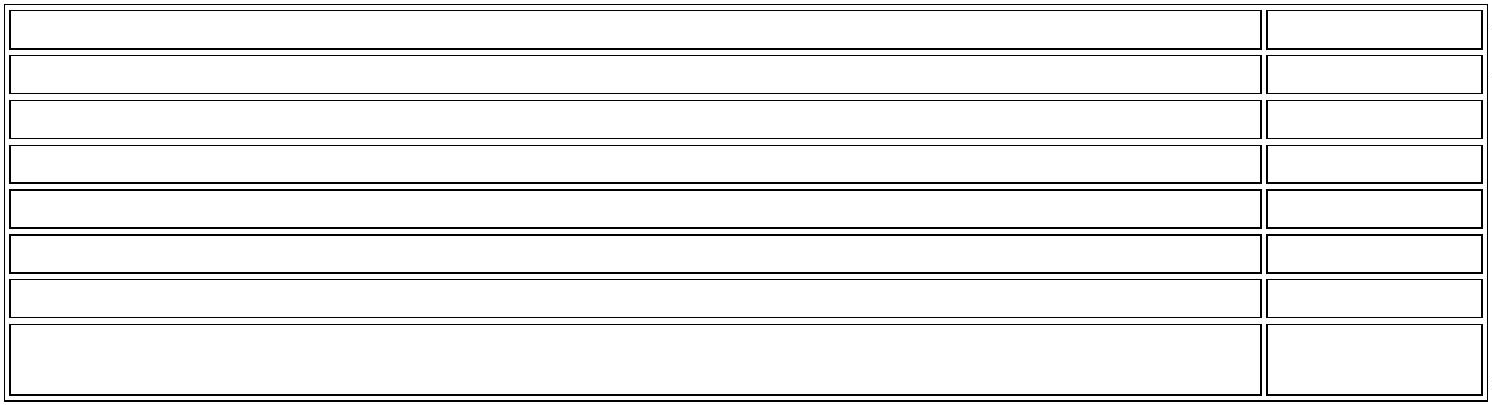 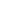 ESTADO DO AMAZONASTRIBUNAL DE CONTASACÓRDÃO ADMINISTRATIVO Nº 3/2022: Vistos, relatados e discutidos estes autos acimaidentificados, ACORDAM os Excelentíssimos Senhores Conselheiros do Tribunal de Contas do Estado doAmazonas, reunidos em Sessão do Tribunal Pleno, no exercício da competência atribuída pelo art. 12, incisoI, alínea “b” e inciso X, da Resolução nº 04/2002-TCE/AM, à unanimidade, nos termos do voto doExcelentíssimo Senhor Conselheiro-Relator, com base na Informação da DIRH e no Parecer da DIJUR, nosentido de: 9.1. DEFERIR o pedido de Aposentadoria Voluntária por Idade e Tempo de Contribuição, comproventos integrais, do Sr. Antônio José Nunes Gomes, Auditor Técnico de Controle Externo "C", Classe D,Nível III deste Tribunal, Matrícula 0002593-A, nos termos do art. 3º da EC nº 47/2005, conforme tabela abaixoindicada:CARGO: Auditor Técnico de Controle Externo C. Classe D, Nível III.PROVENTO - Lei nº 4.743/2018 – Artigo 7º, caput, bem como, anexos I, II e III.GRATIFICAÇÃO DE TEMPO INTEGRAL (60%) Lei nº 1.762/86, Artigo 90, inciso IX.VALOR (R$)R$13.384,18R$ 8.030,51ADICIONAL POR TEMPO DE SERVIÇO (10%) - Lei nº 1.762/86, Artigo 90, inciso III, c/c a Lei nº 2.531/99Artigo 30. Emenda Constitucional do Estado do Amazonas nº 91/2015.R$ 1.338,42ADICIONAL DE QUALIFICAÇÃO (20%) - Lei nº 4.743/2018, Artigo 7º, § 1º, Inciso III.VANTAGEM PESSOAL - (3/5 do cargo comissionado - CC-5) - Lei nº 1.762/86, Artigo 82.R$ 2.676,84R$ 4.543,13R$TOTAL29.973,0813º SALÁRIO – Duas parcelas opção feita pelo servidor, com fulcro na lei n°3.254/2008 que alterou o §1° eR$incluiu §3° do art. 4° da Lei n°1.897/1989.29.973,089.2. DETERMINAR o envio do processo à Divisão de Instrução e Informações Funcionais - DIINF para registroda aposentadoria e demais atos necessários; 9.3. DETERMINAR o envio do Processo à Divisão do Arquivo,nos termos regimentais, após o cumprimento integral do decisum.PROCESSO Nº 007301/2021 – Solicitação de Aposentadoria Voluntária por Idade e Tempo de Contribuição,com proventos integrais, tendo como interessado o Sr. Antônio Almir Santos de Souza.ACÓRDÃO ADMINISTRATIVO Nº 4/2022: Vistos, relatados e discutidos estes autos acimaidentificados, ACORDAM os Excelentíssimos Senhores Conselheiros do Tribunal de Contas do Estado doAmazonas, reunidos em Sessão do Tribunal Pleno, no exercício da competência atribuída pelo art. 12, incisoI, alínea “b” e inciso X, da Resolução nº 04/2002-TCE/AM, à unanimidade, nos termos do voto doExcelentíssimo Senhor Conselheiro-Relator, com base na Informação da DIRH e no Parecer da DIJUR, nosentido de: 9.1. DEFERIR o pedido de Aposentadoria Voluntária por Idade e Tempo de Contribuição, comproventos integrais, do Sr. Antônio Almir Santos de Souza, Auditor Técnico de Controle Externo, matriculanº 000257-7A, nos termos do art. 3º da EC nº 47/2005, conforme tabela abaixo indicada:Cargo: Auditor Técnico de Controle Externo - Auditoria Governamental CVALOR (R$)R$ 13.384,18PROVENTOS - Lei nº 4.743/2018 – Artigo 7º, caput, bem como, anexos I, II e III, e suas alterações.GRATIFICAÇÃO DE TEMPO INTEGRAL (60%) Lei nº 1.762/86, Artigo 90, inciso IX, e Súmula 23TCE/AM.R$ 8.030,51R$ 1.338,42ADICIONAL POR TEMPO DE SERVIÇO (10%) Lei nº 1.762/86, Artigo 90 inciso III c/c Lei 2.531/99, art.30,e Emenda Constitucional nº 91/2015.ADICIONAL DE QUALIFICAÇÃO (20%) - Lei nº 4.743/2018, Artigo 7º, § 1º, inciso III.R$ 2.676,84TOTALR$ 25.429,95133º SALÁRIO. 01 (uma) parcela dos proventos - opção feita pelo servidor, com fulcro na Lei Estadual nº.254/2008 que alterou o § 1º e incluiu § 3º do Artigo 4º da Lei Estadual nº 1.897/1989R$ 25.429,959. 2. DETERMINAR o envio do processo à Divisão de Instrução e Informações Funcionais - DIINF pararegistro da aposentadoria e demais atos necessários; 9.3. DETERMINAR o envio do Processo à Divisão doArquivo, nos termos regimentais, após o cumprimento integral do decisum.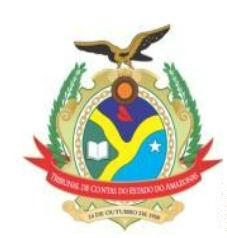 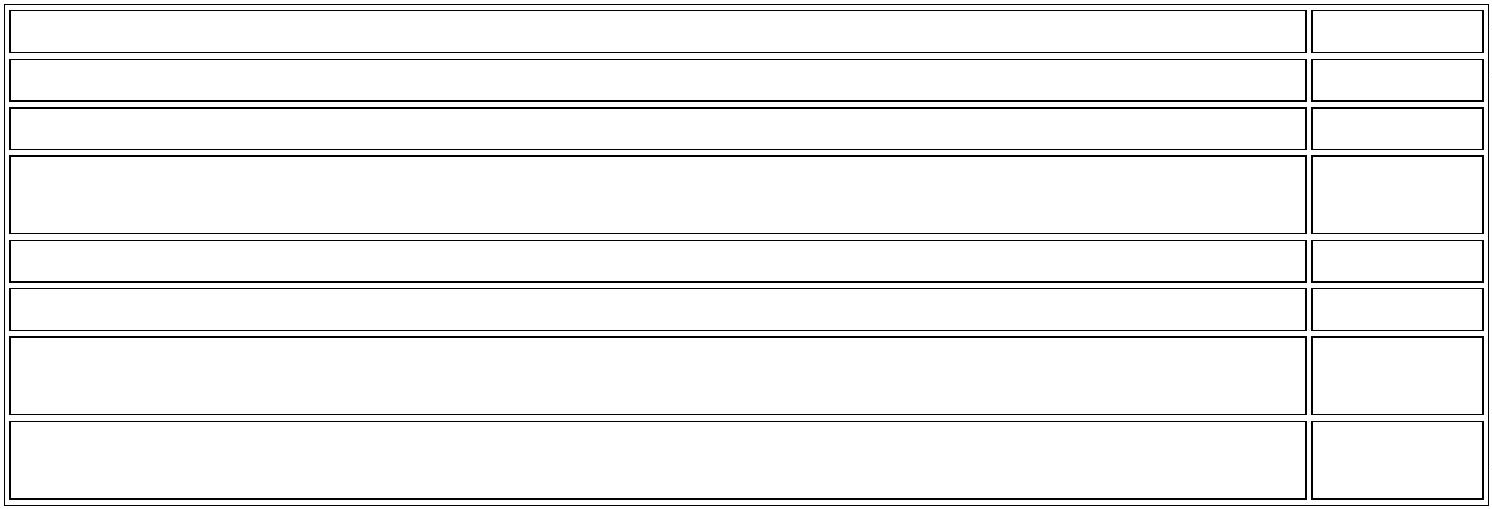 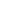 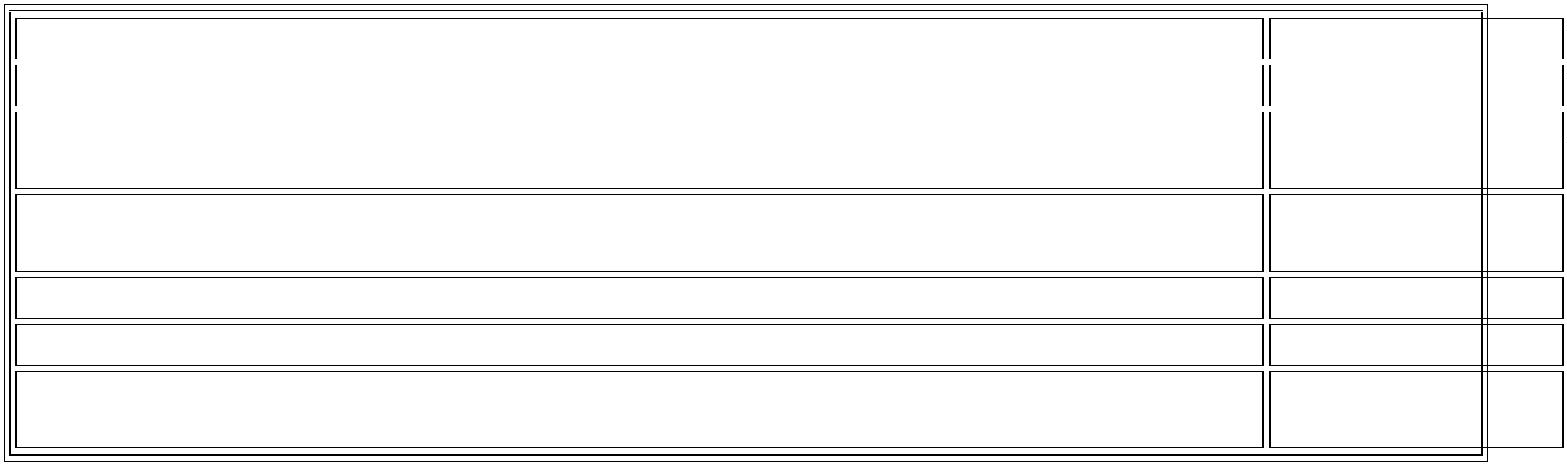 ESTADO DO AMAZONASTRIBUNAL DE CONTASPROCESSO Nº 010163/2021 – Requerimento de Concessão de Férias e Pagamento de Benefícios, referenteao exercício de 2022, tendo como interessado o Excelentíssimo Senhor Auditor Alípio Reis Firmo Filho.ACÓRDÃO ADMINISTRATIVO Nº 5/2022: Vistos, relatados e discutidos estes autos acimaidentificados, ACORDAM os Excelentíssimos Senhores Conselheiros do Tribunal de Contas do Estado doAmazonas, reunidos em Sessão do Tribunal Pleno, no exercício da competência atribuída pelo art. 12, incisoI, alínea “b” e inciso X, da Resolução nº 04/2002-TCE/AM, à unanimidade, nos termos do voto doExcelentíssimo Senhor Conselheiro-Relator, com base na Informação da DIRH e no Parecer da DIJUR, nosentido de: 9.1. DEFERIR o requerimento formulado pelo Exmo. Auditor Alípio Reis Firmo Filho; 9.2.RECONHECER o direito do Requerente a suas férias, referentes ao exercício de 2022, para janeiro/2022,para fins financeiros, com o pagamento dos benefícios legalmente garantidos, conforme estabelece o art. 9ºda Lei Estadual nº 1897/89, condicionando-se o adiantamento da gratificação natalina a requerimentoespecífico, a ser formulado no mês de janeiro de 2022, conforme previsão do art. 3º, § 2º, da mesma Lei; 9.3.DETERMINAR à Diretoria de Recursos Humanos – DRH que providencie o registro nos assentamentosfuncionais do servidor e adote as demais providências pertinentes ao caso em tela; 9.4. ARQUIVAR oprocesso nos termos regimentais, após o cumprimento integral do decisum.PROCESSO Nº 009915/2021 – Requerimento de Concessão de Férias e Pagamento de Benefícios, referenteao exercício de 2022, tendo como interessado o Excelentíssimo Senhor Auditor Mário José de Moraes CostaFilho.ACÓRDÃO ADMINISTRATIVO Nº 6/2022: Vistos, relatados e discutidos estes autos acimaidentificados, ACORDAM os Excelentíssimos Senhores Conselheiros do Tribunal de Contas do Estado doAmazonas, reunidos em Sessão do Tribunal Pleno, no exercício da competência atribuída pelo art. 12, incisoI, alínea “b” e inciso X, da Resolução nº 04/2002-TCE/AM, à unanimidade, nos termos do voto doExcelentíssimo Senhor Conselheiro-Relator, com base na Informação da DIRH e no Parecer da DIJUR, nosentido de: 9.1. DEFERIR o requerimento formulado pelo Exmo. Auditor Mário José de Moraes CostaFilho; 9.2. RECONHECER o direito do Requerente a suas férias, referentes ao exercício de 2022, para gozoem data oportuna, com o pagamento dos benefícios legalmente garantidos, conforme estabelece o art. 9º daLei Estadual nº 1897/89; 9.3. DETERMINAR à Diretoria de Recursos Humanos – DRH que providencie oregistro nos assentamentos funcionais do servidor e adote as demais providências pertinentes ao caso emtela; 9.4. ARQUIVAR o processo nos termos regimentais, após o cumprimento integral do decisum.PROCESSO Nº 009051/2021 - 2º Termo Aditivo do Acordo de Cooperação Técnica, firmado entre o Tribunalde Contas do Estado do Amazonas e a Agência Amazonense de Desenvolvimento Econômico, Social eAmbiental – AADESAM.ACÓRDÃO ADMINISTRATIVO Nº 7/2022: Vistos, relatados e discutidos estes autos acimaidentificados, ACORDAM os Excelentíssimos Senhores Conselheiros do Tribunal de Contas do Estado doAmazonas, reunidos em Sessão do Tribunal Pleno, no exercício da competência atribuída pelo art. 12, incisoI, alínea “b” e inciso X, da Resolução nº 04/2002-TCE/AM, à unanimidade, nos termos do voto doExcelentíssimo Senhor Conselheiro-Relator, com base na Informação da Consultec e no Parecer da DICOI,no sentido de: 9.1. Homologar a celebração do 2º Termo Aditivo do Acordo de Cooperação Técnica, firmadoentre este Tribunal de Contas do Amazonas e a Agência Amazonense de Desenvolvimento Econômico, Sociale Ambiental - AADESAM, tendo por objeto a prorrogação, por 3 (três) meses a contar de 01/01/2022 a31/03/2022, do Acordo de Cooperação Técnica, para contratação de 8 (oito) colaboradores; 9.2. Determinar à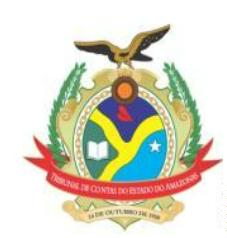 ESTADO DO AMAZONASTRIBUNAL DE CONTASSEGER que efetue a publicação do extrato do presente ajuste no Diário Oficial do Estado, nos termos doparágrafo único do art. 61 da Lei nº 8.666/1993; 9.3. Após, determinar o encaminhamento dos autos àSEGER para que, junto aos setores competentes, adote as medidas pertinentes à implementação dosobjetivos do ajuste aditivado. Declaração de Impedimento: Conselheiro Júlio Assis Corrêa Pinheiro (art. 65do Regimento Interno).PROCESSO Nº 008561/2021 - 2º Termo Aditivo do Acordo de Cooperação Técnica, firmado entre o Tribunalde Contas do Estado do Amazonas e a Agência Amazonense de Desenvolvimento Econômico, Social eAmbiental – AADESAM.ACÓRDÃO ADMINISTRATIVO Nº 8/2022: Vistos, relatados e discutidos estes autos acimaidentificados, ACORDAM os Excelentíssimos Senhores Conselheiros do Tribunal de Contas do Estado doAmazonas, reunidos em Sessão do Tribunal Pleno, no exercício da competência atribuída pelo art. 12, incisoI, alínea “b” e inciso X, da Resolução nº 04/2002-TCE/AM, à unanimidade, nos termos do voto doExcelentíssimo Senhor Conselheiro-Relator, com base na Informação da Cosultec e no Parecer da Dicoi, nosentido de: 9.1. Homologar a celebração do 2º Termo Aditivo do Acordo de Cooperação Técnica, firmadoentre este Tribunal de Contas do Amazonas e a Agência Amazonense de Desenvolvimento Econômico, Sociale Ambiental - AADESAM, tendo por objeto a prorrogação, por 3 (três) meses a contar de 01/01/2022 a31/03/2022, do Acordo de Cooperação Técnica, para a contratação de 46 (quarenta e seis) colaboradores;9.2. Determinar à SEGER que efetue a publicação do extrato do presente ajuste no Diário Oficial do Estado,nos termos do parágrafo único do art. 61 da Lei nº 8.666/1993; 9.3. Após, determinar o encaminhamento dosautos à SEGER para que, junto aos setores competentes, adote as medidas pertinentes à implementaçãodos objetivos do ajuste aditivado. Declaração de Impedimento: Conselheiro Júlio Assis Corrêa Pinheiro (art.65 do Regimento Interno).PROCESSO Nº 008560/2021 - 2º Termo Aditivo do Acordo de Cooperação Técnica, firmado entre o Tribunalde Contas do Estado do Amazonas e a Agência Amazonense de Desenvolvimento Econômico, Social eAmbiental – AADESAM.ACÓRDÃO ADMINISTRATIVO Nº 9/2022: Vistos, relatados e discutidos estes autos acimaidentificados, ACORDAM os Excelentíssimos Senhores Conselheiros do Tribunal de Contas do Estado doAmazonas, reunidos em Sessão do Tribunal Pleno, no exercício da competência atribuída pelo art. 12, incisoI, alínea “b” e inciso X, da Resolução nº 04/2002-TCE/AM, à unanimidade, nos termos do voto doExcelentíssimo Senhor Conselheiro-Relator, com base na Informação da Cosultec e no Parecer da Dicoi, nosentido de: 9.1. Homologar a celebração do 2º Termo Aditivo do Acordo de Cooperação Técnica, firmadoentre este Tribunal de Contas do Amazonas e a Agência Amazonense de Desenvolvimento Econômico, Sociale Ambiental - AADESAM, tendo por objeto a prorrogação, por 3 (três) meses a contar de 01/01/2022 a31/03/2022, do Acordo de Cooperação Técnica para a contratação de 10 (dez) colaboradores;9.2. Determinar à SEGER que efetue a publicação do extrato do presente ajuste no Diário Oficial do Estado,nos termos do parágrafo único do art. 61 da Lei nº 8.666/1993; 9.3. Após, determinar o encaminhamento dosautos à SEGER para que, junto aos setores competentes, adote as medidas pertinentes à implementaçãodos objetivos do ajuste aditivado. Declaração de Impedimento: Conselheiro Júlio Assis Corrêa Pinheiro (art.65 do Regimento Interno).CONSELHEIRA-RELATORA: YARA AMAZÔNIA LINS RODRIGUES DOS SANTOS.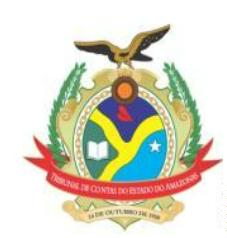 ESTADO DO AMAZONASTRIBUNAL DE CONTASPROCESSO Nº 004733/2021 - Recurso de Revisão interposto para alterar Acórdão Administrativo nº 62/2021(Processo SEI nº 009617/2020), solicitando a contagem em dobro de licença especial não gozadas, para finsde aposentadoria, tendo como interessado o Sr. Leomar de Salignac e Souza.ACÓRDÃO ADMINISTRATIVO Nº 10/2022: Vistos, relatados e discutidos estes autos acimaidentificados, ACORDAM os Excelentíssimos Senhores Conselheiros do Tribunal de Contas do Estado doAmazonas, reunidos em Sessão do Tribunal Pleno, no exercício da competência atribuída pelo art. 12, incisoI, alínea “b” e inciso X, da Resolução nº 04/2002-TCE/AM, à unanimidade, nos termos do voto doExcelentíssimo Senhor Conselheiro-Relator, com base na Informação da DIRH, no Parecer da DIJUR, emconsonância com o pronunciamento oral do Ministério Público junto a este Tribunal no sentido de: 10.1 Darprovimento ao Recurso de Revisão interposto para alterar Acórdão Administrativo nº 62/2021 (Processo SEInº 009617/2020), no sentido que seja reconhecido o direito do recorrente ter direito a contagem em dobro de02 (duas) licenças especiais não gozadas, para efeito de aposentadoria, relativas aos períodos de 17/06/1988a 17/06/1993, e 17/06/1993 a 17/06/1998.SECRETARIA DO TRIBUNAL PLENO DO TRIBUNAL DE CONTAS DO ESTADO DO AMAZONAS, emManaus, 18 de janeiro de 2022.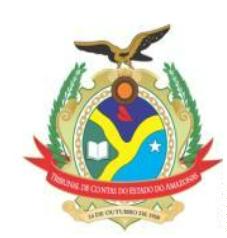 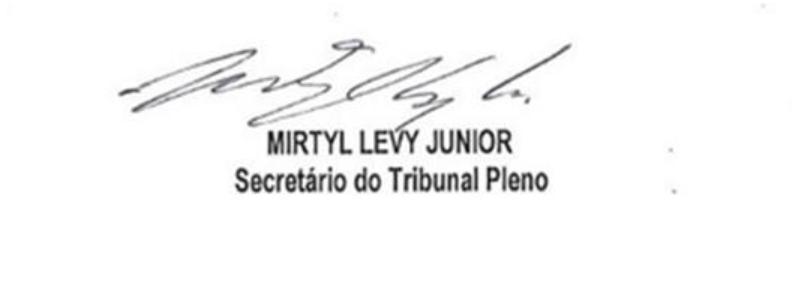 